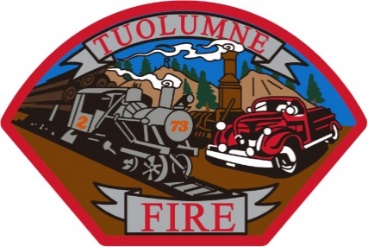 TUOLUMNE FIRE DISTRICT18690 MAIN STREETTUOLUMNE, CA 95379-9686(209) 928-4505 - FAX (209) 928-9723BOARD OF DIRECTORS MEETINGMonday, August 15, 2022 @ 6:00p.m.CALL TO ORDER: The meeting was called to order at 6:00 pm. by Brian Bell, Chairman.ROLL CALL:Present:  Brian Bell – Chairman, Adam Artzer - Vice Chairman, Darlene Hutchins – Secretary, Tony Kreig – Treasurer.Absent: One vacant seat to be filled.OTHERS IN ATTENDANCE:Nick Ohler, ChiefMarty Anderson, ObserverPUBLIC FORUM:NoneAPPROVAL OF PREVIOUS MINUTES	June 13, 2022						July, 2022 – Meeting CanceledTony Kreig made a motion to approve the previous minutes as written.  Brian Bell seconded the motion.No public comment. Vote 4/0 – Motion carried.ACKNOWLEDGMENTS:As always, the department is running very well under the leadership of Chief Ohler and guidance of Captain Santi.NEW BUSINESS:CSDA Tuolumne County Chapter Resolution:Dane Waddle has been instrumental in getting the Tuolumne County Chapter of the CSDA (California Special Districts Association). The Fire Districts in the County will benefit from having the CSDA to advocate for them in future as political issues arise that impact local districts. Chief Ohler made a recommendation to pass and sign the resolution for our involvement in this local chapter.Darlene Hutchins made a motion to pass and sign the resolution for the local chapter of the CSDA. Adam Artzer seconded the motion.No public comment. Vote 4/0 – Motion carried.Outdoor Alert Systems Resolution:This resolution is the regulate the Outdoor Alert Systems. The resolution has not “sunset” timeframe set. It will be reviewed annually with OES to make sure there are no discrepancies, and that compliance continues. The Sheriff’s Department will be in charge of activating the alarm. Chief Ohler does have the capability to activate the alarm in Tuolumne City but will only do so when directed by the Sheriff. Chief Ohler made the recommendation to pass and sign the Outdoor Alert Systems Resolution.Brian Bell made a motion to pass and sign the Outdoor Alert Systems Resolution as written. Darlene Hutchins seconded the motion. No public comment. Vote 4/0. Motion carried.OLD BUSINESSStrategic Planning Committee:The committee (Brian Bell, Tony Kreig, and Chief Ohler) and Chiefs discussed three options that have been on the Fire Chief’s agenda. Chief They are: A Countywide system, A Countywide system with a CalFire contract or a District Contract. Chief Aimee New had ideas on how to structure these options and how they could be funded.There is no future meeting set at this time.2.	Finance Committee: The salary scale was revisited and proposed two additional increases, one for the Relief Engineer raising the pay from $15.00/Hr. to $18.00/hr. the second is for the Interns, raising their pay from $600/mo. to $650/mo. bringing the remaining balance to $1,280.Brian Bell made the motion to approve the proposed increases in these line items and Tony Kreig seconded the motion. Vote 4/03.	Department Report (the detailed report is attached to these minutes) Chief Ohler also discussed SDRMA quote for insurance for the station and vehicles. He is trying to bundle these.The 2022/2023 Budget will be finalized and presented at the September Board meeting.Chief is looking for some guidance on a PTO policy for the Interns for illness or injury. Suggestions from the board can be emailed to the Chiefand the Chief will have something for discussion at the September meeting.      4.	Administration ReportAll reports were reviewed and approved this month.      5.	Approval of Warrants and RequisitionsAll warrants and requisitions were approved.ADJOURN 6:40 pm. NEXT REGULAR BOARD MEETING – September 12, 2022